Наркомания – что это?Наркомания - болезненное влечение или пристрастие к наркотическим веществам, употребляемым различными способами (глотание, вдыхание, внутривенная инъекция) с целью добиться одурманивающего состояния или снять боль.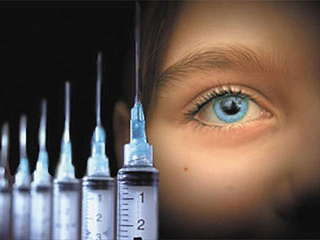 Наркомания (от греч. narke – оцепенение и mania – безумие, восторженность) – в медицине болезнь, характеризующаяся патологическим влечением к наркотикам, приводящим к тяжелым нарушениям функций организма; в психологии – потребность употреблении какого-либо лекарственного средства или химических веществ для избежания дискомфорта, возникающего при прекращении употребления, т.е. зависимость от химических веществ; в социологии – вид отклоняющегося поведения.Наркомания, включает две формы зависимости:Психическая зависимость – состояние организма, характеризующееся патологической потребностью в употреблении какого-либо лекарственного средства или химического вещества для избежания нарушений психики или дискомфорта, возникающих при прекращении употребления вещества, вызвавшего зависимость, но без соматических явлений абстиненции (Erickson et al 1990).Физическая зависимость – состояние, характеризующееся развитием абстиненции при прекращении приема вызвавшего зависимость вещества или после введения его антагонистов (Erickson et al 1990).Наркомания развивается в 4 этапа:Этап 1. Первые опытыДля этого этапа характерно:Естественное любопытство, желание "просто попробовать";АКТИВНЫЙ поиск новых видов "кайфа";Неумение сказать "НЕТ";Трудности с пониманием собственных границ;Попадание под влияние различных мифов о химических веществах;Страх прослыть "белой вороной" или "маменькиным сынком";Неосознанное желание убежать от сложностей жизни (или осознанное);Наплевательское отношение к себе, к своей жизни;Желание сделать свою жизнь интересной и наполненной;Незнание того, как на самом деле действуют наркотики на психику и организм человека.
"Кайф" – необычно высокий пик ощущений в организме. Первые дозы наркотиков вызывают резкие сбои нейрохимического баланса головного мозга. Следует отметить, что наркотики не сами вызывают удовольствие, а, напротив, заставляют организм активизировать свои ресурсы.Есть два пути после первых опытов:Полностью прекратить употребление (около 50% людей поступают именно так).Продолжать употребление, что неминуемо ведет к переходу на следующий этап развития зависимости.Этап 2. Начинает нравиться («розовый» период употребления)Для этого этапа характерно:Осознанное желание получать "кайф" при помощи наркотиков;Планирование употребления;Поиск разумных оправданий употребления;Поиск "подходящей" компании;Наркотик становятся необходимым атрибутом веселья и отдыха;Наркотик начинают использовать как:Средство против "комплексов",Лекарство от стресса,Способ общения,Спутник сексуальных отношений;Можно заметить рост требуемой для получения нужных ощущений дозы;Формируется особая "тусовка" – свой наркотик, своя музыка, стиль одежды, юмор.
Зависимость – болезнь привыкания. На этом этапе организм, привыкает к определенной дозе и требует большей. Закон дозы: Если человек продолжает употреблять наркотики, он переходит с меньших доз на большие и с менее сильных веществ на более сильные. Если человек не прекращает употребление, начинается следующая стадия зависимости.Этап 3. Возникают проблемы (период "отрицания")Для этого этапа характерно:Проблемы со здоровьем (похмелье, ломка, неприятные ощущения после употребления, инфекционные заболевания);Потеря контроля над поведением (травмы, насилие, криминал);Неразборчивость в сексе (венерические заболевания, нежелательная беременность, проблемы во взаимоотношениях);Скандалы в семье;Проблемы с учебой, работой;Финансовые трудности (долги, продажа вещей из дома, постоянный поиск денег);Конфликты с друзьями;Основной круг общения - те, кто употребляет наркотики;Конфликты с законом.
На этом этапе возникает физическая зависимость. Наркотик не приносит желаемого удовольствия, а употребляется для приведения организма в нормальное состояние. Человек еще не связывает свои проблемы с употреблением наркотиков. Возникающие проблемы служат оправданием дальнейшего употребления. Употребление вызывает новые проблемы. Причина и следствие меняются местами. Прекратить употребление на этой стадии самостоятельно – практически невозможно, необходима помощь специалистов. Продолжение употребления обязательно ведет к переходу на следующий этап зависимости.Этап 4. Это становится целью ("дно")Для этого этапа характерно:Употребление ради употребления;Постоянная потребность в наркотиках;Использование самых крайних мер в поисках дозы;Разрушение нравственных ценностей;Апатия и нежелание жить, утрата смысла существования;Попытки самоубийства;Серьезные проблемы со здоровьем, возникновение хронических заболеваний;Разрыв с семьей, друзьями, обществом.
На данном этапе наблюдаются глубокие физиологические изменения, организм находится в полной зависимости от наркотиков. Употребление веществ становится необходимым для существования. Мозг разучился самостоятельно регулировать нейрохимический баланс и не может воспринимать окружающий мир без очередной дозы.Если наркоман на этой стадии не прекращает употребления – он умирает.